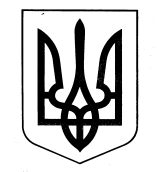 УКРАЇНАУПРАВЛІННЯ ОСВІТИІЗЮМСЬКОЇ МІСЬКОЇ РАДИХАРКІВСЬКОЇ ОБЛАСТІНАКАЗ11.10.2019											№ 387Відповідно до наказу управління освіти Ізюмської міської ради Харківської області від 27.08.2019 року №284 «Про організацію та проведення міських щорічних спортивних змагань «Спорт протягом життя» серед учнів ЗЗСО у 2019/2020 навчальному році», плану роботи управління освіти Ізюмської міської ради Харківської області на 2019 рік та з метою популяризації фізичної культури і спорту в місті, пропаганди здорового способу життя, відбору та підготовки учнів - спортсменів міста до зональних, обласних та Всеукраїнських змагань,НАКАЗУЮ:1.Організувати та провести міські змагання з настільного тенісу в спортивній залі Ізюмської гімназії №3 Ізюмської міської ради Харківської області серед команд юнаків і дівчат 2+2 (17 років і молодше)21.10.2019,початок о 12.00 годині2.Призначити суддівську колегії у складі: голова суддівської колегії Терещенко А.І., вчитель фізичної культури ІЗОШ І-ІІІ ступенів №2 члени суддівської колегії: Морока А.С., директор ЦДЮТ, Єгупова О.О., вчитель фізичної культури ІЗОШ І-ІІІ ступенів №6, Кроль С.В., вчитель фізичної культури Ізюмської гімназії №1, Федорістов В.О., вчитель фізичної культури Ізюмської гімназії №3.21.10.2019,початок об 11.30 годині3. Головному спеціалісту відділу змісту та якості освіти (Філоновій Н.О.):3.1. Надати організаційну допомогу закладам загальної середньої освіти щодо участі у міських змаганнях з настільного тенісу.До 21.10.20193.2. Підвести підсумки проведення міських змагання з настільного тенісу.До 01.11.20193.3. Надати звіт про проведення міських змагання з настільного тенісу до Харківського обласного відділення (філії) комітету з фізичного виховання та спорту.До 01.11.20193.4. Підготувати інформацію про проведення міських змагання з настільного тенісу для сайту управління освіти.21.10.20194. Керівникам закладів загальної середньої освіти:4.1. Забезпечити участь команди школи у міських змагання з настільного тенісу.21.10.2019,початок о 12.00 годині4.2. Покласти відповідальність за підготовку команди закладу для участі у міських змаганнях з настільного тенісу та забезпечення безпеки учасників змагань під час перевезення та проведення змагань на вчителів фізичної культури.21.10.20194.3. Організувати проходження медичних оглядів учнів, учасників змагань, самостійно.До 21.10.20194.4. Забезпечити проведення та документальне оформлення необхідних інструктажів для учасників змагань з питань безпеки життєдіяльності учнів під час проведення змагань.До 21.10.20194.5. Направити вчителів фізичної культури, які є членами суддівської колегії, для роботи під час проведення міських змагань з настільного тенісу.21.10.2019,початок об 11.30 годині5. Директору Ізюмської гімназії №3 (Ольховській Ю.В.):5.1.Створити умови для прийняття команд, учасників змагань та проведення міських змагань з настільного тенісу в закладі.21.10.2019,початок о 12.00 годині5.2. Забезпечити присутність на змаганнях медичного працівника .21.10.2019,під час проведення змагань6. Голові суддівської колегії (Терещенко А.І.):6.1. Підготувати протоколи для проведення змагань.6.2. Дозволити участь у змаганнях командам закладів загальної середньої освіти тільки при наявності: оформленої заявки на участь команди в змаганнях завіреною підписом та печаткою лікаря, учнівського квитка або довідки з фотографією учасника з місця навчання.6.3. Надати протоколи про проведення міського етапу змагань до управління освіти.Протягом 2 днів після проведення змагань7. Інженеру-електроніку групи з централізованого господарського обслуговування закладів та установ освіти управління освіти Ізюмської міської ради Харківської області Рой Г.В. розмістити інформацію про проведення міських змагання з настільного тенісу на сайті управління освіти.21.10.20198. Контроль за виконанням даного наказу покласти на начальника відділу змісту та якості освіти управління освіти Васько Н.О.Начальник управління освіти 				О.В.БезкоровайнийФілоноваПро проведення міських змагань з настільного тенісу серед учнів ЗЗСО у 2019/2020 навчальному році»